Friday 1st May 2020Get Set – How many squares can you find in this picture?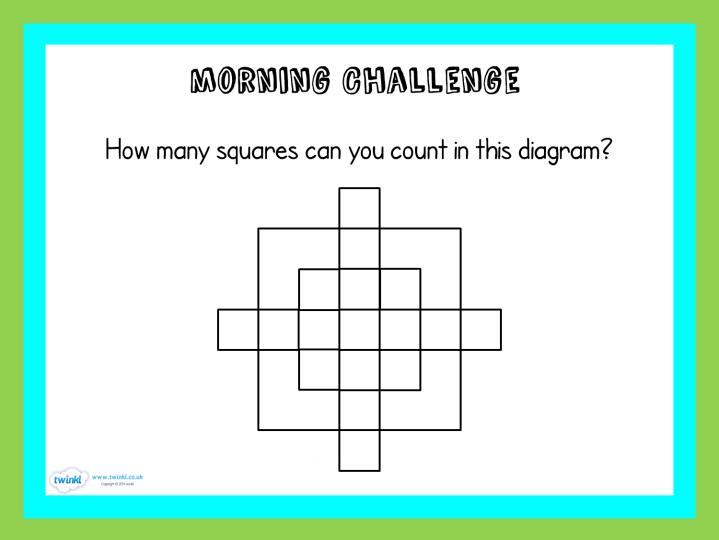 Friday 1st May 2020 Get Set –  How many squares are in this picture?  CORE TASKS FOR TODAY  1)STEM - LI: to design and create an alien from our solar system  Choose a planet and do some quick research on that planet eg what the conditions are like on that planet, size of the planet, distance of this planet from earth and the sun, how long does it take to orbit the sun etc. You can either choose to draw and then create your alien using any materials you have around the house (remember to check with an adult first) or you can just do one or the other.  Think about what materials you could use to create this alien. If you can, use your research to make an audio recording of the alien describing its planet.  If you cannot record your audio just present your alien and the information about your alien to someone at home.   Remember – have fun with it! 2) Maths   L.I. to apply our mathematical knowledge  Log online and play SUMDOG. Why not play against others in the class? Can you be the top of the leader board. The top of the leader board will be revealed at the end of the day.  3) Solve It! L.I. to identify objects Look at the picture attached to this assignment (the picture will also be in the Daily Tasks channel) and try to identify as many different, well known chocolate bars as you can! None of the bars are the same. The answers will be posted near the end of the day so you can mark them and let us know how many you managed to guess correct. Good luck! 4 Reward Time   L.I. to rest and play   After a hard working week it is time to do something that you enjoy doing in your free time. Please share in the digital classroom what you are doing. 😊 By sharing your activity, it will give other people ideas on what they could do; please make sure it is sensible and appropriate though.  Optional tasks for today  If you are looking for something else to do remember you can log in online as often and for as long as you want on the following sites:   Studyladder https://www.studyladder.co.uk/login/account   Espresso https://online.espresso.co.uk/espresso/login/Authn/UserPassword   Sumdog https://www.sumdog.com/user/sign_in  Active Learn  https://www.activelearnprimary.co.uk/login?e=-1&c=0#all   Charanga with Mr Muller https://charanga.com/site/log-in/  (There will be weekly tasks to complete for the following Monday)  9am P.E. with Joe Wicks   L.I. to improve my stamina and physical fitness   You can click on the link below and take part in a 30-minute Joe Wicks P.E. session to start your day.        https://www.youtube.com/channel/UCAxW1XT0iEJo0TYlRfn6rYQ  ICT  Log on to Studyladder and complete any outstanding ICT tasks. Spelling  L.I. to practise my spelling words  Test yourself. Either get a family member or friend to test you or you could film yourself spelling the words out loud and then check them back afterwards.  Extras  Dance around to your favourite song Tidy up your clothes drawers/cupboard Read a book   Answers will be posted at the end of the school day where possible. You can also listen to our class novel at the end of each day using the online link https://www.youtube.com/watch?v=Lfi82CbVw1c.   Well done for taking part in your Friday timetable online!   